МО «Цумадинский район»МКУ «Управление образования»МКОУ «Хуштадинская СОШ – сад»Открытый урок по биологии в 9 классе на тему:Семя, его строение и значение. (6 класс)Учитель Гаджиев Магомед УбайдулаевичХуштада- 2016Тема урока:  Семя, его строение и значение.Тип урока: Усвоение новых знаний. Лабораторная работаЗадачи урока: -Усвоение учащимися знаний о строении семян однодольных и двудольных  растений.-Развитие навыков работы со схемами, коллекциями, рисунками; самостоятельной работы с учебником.-Формирование научного мировоззрения, расширение кругозора и развитие познавательного интереса к предмету.Методы и приемы: объяснительно – иллюстративный, проблемный, исследовательский       (лабораторная работа).Организационный момент.Учитель: Здравствуйте, ребята! Я очень рада приветствовать Вас и наших гостей сегодня на уроке биологии. Сегодня мы продолжим путешествие по удивительному Царству Растений, отделу  покрытосеменных растений. Познакомимся с понятиями однодольные и двудольные растения. Сегодня нас ждет удивительное общение и плодотворная деятельность. Будьте внимательны, активны и вы добьетесь успеха.Изучение нового материала. Учитель: Мы продолжаем с вами знакомство со строением органов  цветковых растений.  ( Орган – это часть организма, выполняющая в нем определенную функцию и имеющая особое строение). А с каким органом мы сегодня будем знакомиться, вы мне ответите, прослушав стихотворение.У меня в руке будущая жизньБудущий побег и могучий корень.Дружно прорастут в глубину и ввысь, Лишь вода дождей землю всю напоит.А пока гостит осень на дворе,А потом зима вьюгою завоетСпит и дышит жизнь у меня в руке.Будущий побег и могучий корень.Учитель: Где находится будущий побег и могучий корень.Ученики: В семенах.Учитель: Правильно в семенах. А почему про семя говорится, что это будущая жизнь.Ученик: Будущая жизнь, потому что из семян появляется новое растение.Учитель: А какое значение имеет семя в жизни человека?Ученик: Люди их употребляют в пищу, корм для скота, из них изготавливают лекарства, в парфюмерной промышленности.Ребята как  вы думаете, о чем пойдет речь на  уроке? Правильно наш разговор пойдет о семени.Итак, тема нашего урока: «Семя, его строение и значение».Перед вами на слайде изображены семена  разных растений. Что же у них общего? У: Если новое растение развивается из семени, то откуда у него могут появиться корень, стебель, почки? У: Возможно ли, что в маленьком семени уже заложены все эти органы? Наша задача:  доказать это сегодня на уроке. Вы должны найти маленькое растение в семени.У: Сейчас вам предстоит выполнить лабораторную работу по изучению строения семени фасоли. У вас на столах есть необходимое оборудование, инструкция выполнения работы есть в учебнике на странице 33-34  и у вас на столах в специальных бланках (прилагается). Результаты работы вы заносите в этот бланк. Но, прежде чем приступить к работе, вспомним ТБ (смотри бланк по технике безопасности).3. Инструкция по технике безопасности при выполнении лабораторной работы (у каждого ученика на столе) (слайд).1.Работать за столом следует аккуратно.2.Не делать резких движений.3.Осторожно пользоваться колющим инструментом (иглой). Пальцами держать объект так, чтобы не уколоться.4.Рабочее место держать в порядке, предметы не разбрасывать.5.После выполнения работы, привести в порядок рабочее место.Лабораторная работа (проводится под руководством учителя).I. Рассмотрим внешнее строение семени.Учитель: Возьмем семя  сухое семя фасоли. Какой орган человеческого организма оно напоминает?Ученик: Оно напоминает почку.Учитель: С одной стороны оно имеет вогнутую поверхность, а с другой – выпуклую. Такая форма называется почковидной.-Чем покрыто семя? Ученик: Оно покрыто кожурой.Учитель: Как вы думаете, какую функцию она выполняет?Ученик: Она выполняет защитную функцию.Учитель: Кожура защищает семя от повреждения, бактерий и высыхания. Учитель: Рассмотрите сухие и набухшие семена фасоли. Какие семена больше — набухшие или сухие? Чем вы это можете объяснить?Учитель: Используя лупу, рассмотрите семя и определите, как проникает вода через кожуру, если ее кожура не пропускает? Ученик: В семени находится отверстие через которое и проходит вода.Учитель: Правильно, это отверстие называется семявход или микропиле. (Через микропиле семя еще и дышит). Посмотрите, как пишутся эти слова.Учитель: Набухшее семя больше по размерам и кожура легко отходит. Она выполнила  свою задачу  и больше не нужна. С помощью препаровальной иглы, попробуйте снять кожуру с набухшего семени. Попробуйте снять кожуру с сухого семени. В каком случае и почему кожура снимается легче?Учитель: Разделите семя на две части. Под семенной кожурой находятся две семядоли и зародыш. Растения, у которых имеется 2 семядоли - называются двудольными, растения, у которых одна семядоля – называются однодольными.II. А теперь рассмотрим внутреннее строение семени.Учитель: Рассмотрите внешний вид зародыша. Найдите зародышевый корешок, стебелек и почечку. Какую функцию выполняет корешок, стебелек, почечка?Ученик: Из корешка развивается главный корень. Стебелек выносит на поверхность земли семядоли. Из почечки развивается стебелек с листьями.Учитель: Зарисуйте  семя и подпишите название частей. Семядоли, где находится запас питательных веществ, раскрасьте в желтый цвет.У семени фасоли зародыш крупный. Его семядоли содержат большой запас питательных веществ. В таких семенах эндосперма нет.Но на рисунке 28 стр.30 посмотрите строение семян других растений.  Зародыш маленький он лежит в семени и окружен эндоспермом.Запишите вывод к лабораторной работе: Семя – это зачаток нового растения, которое состоит из зародыша, покрытого плотной семенной кожурой.А теперь рассмотрите  данное семя. Скажите пожалуйста какому растению оно принадлежит.ФИЗМИНУТКА (1 минута):А сейчас немного отдохнем: Игра на внимание: Если я называю дерево – вы поднимаете руки вверх, травянистое растение – хлопок в ладоши, кустарник – присели: (малина, тополь, тюльпан, сирень, береза, ива, нарцисс, смородина, клен, ромашка, роза, одуванчик, шиповник, подорожник, осина, незабудки, ландыш).5. Обобщение (дети отвечают на вопросы, а на слайде заполняется таблица строение семени).Учитель: Итак, что же мы узнали сегодня  на уроке? Ученик: Мы познакомились с понятием семя, узнали, какое строение оно имеет, познакомились с понятиями однодольное и двудольное растение, нашли маленькое растение в семени фасоли.6. Учитель: Сейчас проверим, как вы усвоили новый материал. Для этого сыграем в игру: «Верю – не верю». Прочитав предложение, определите, правильное оно или нет. Если предложение правильное, тогда в карточке поставьте +, если неправильное – “Верю – не верю”А теперь, поменяйтесь работами с соседом или соседкой, проверьте и оцените: (каждый “+” оцените в 1 балл).7.  Подведение итогов, выставление оценок.В завершении сегодняшнего урока я хочу подарить вашему классу символический подарок. Это семена цветковых растений. Мы сегодня начали изучать новую тему, т. е. заложили семена новых знаний, и я желаю вам, чтобы они принесли обильные и полезные плоды. А посеяв весной эти семена, вы будете способствовать украшению нашей школы, нашей страны, нашей планеты. И тогда все окружающие вас люди будут любоваться красотой, которую создали вы в содружестве с природой.Определенный познавательный и практический интерес представляет такая задача:“Из одного зерна озимой мягкой пшеницы может вырасти пять колосьев. Допустим, в колосе 50 зерен. Предположим также, что все зерна всхожие. Высчитайте, сколько зерен получилось бы от одного зерна от посева в первом году; во втором; в третьем; в четвертом”.(Ответ: первый урожай – 250; второй – 62 500; третий – 15 625 000; четвертый – 3 906 250 000 зерен.)8. Домашнее задание1.  Пар. 5 пересказ.2. Найти стихотворения, загадки, сказки, пословицы, поговорки о семенах.3. Составить мини-коллекцию семян растений. (в виде книжечки)9. Рефлексия.Что нового вы для себя открыли?Что больше всего вам понравилось на уроке?Вы удовлетворены полученными знаниями?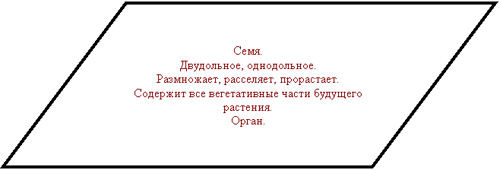 Фамилия, имя+/-У семени фасоли наибольшую массу имеют семядоли.Все семена имеют по две семядоли и эндосперм.Строение семян всех двудольных растений одинаково.Первым у проростка появляется корешок.Молодое растение называют заростком.Снаружи семена покрыты корой.Через семявход в семя проникает вода.Семена растений, имеющие одну семядолю, называют двудольными.+-++--+-Задание проверил(а):Оценка: